Opracował i odpowiada za aktualizację:Sprawdził: Zatwierdził:§ 1Dokumenty powiązaneUstawa z dnia 6 września 2001r. o dostępie do informacji publicznej.Ustawa z dnia 14 czerwca 1960r. Kodeks postępowania administracyjnego.Rozporządzenie Parlamentu Europejskiego i Rady (UE) 2019/679 z dnia 27 kwietnia 2016r. w sprawie ochrony osób fizycznych w związku z przetwarzaniem danych osobowych i w sprawie swobodnego przepływu takich danych oraz uchylenia dyrektywy 95/46/WE (ogólne rozporządzenie o ochronie danych).Ustawa z dnia 10 maja 2018r. o ochronie danych osobowych.§ 2Cel przygotowania proceduryNiniejszy dokument został przygotowany w celu określenia sposobu postępowania w zakresie udostępniania osobom zainteresowanych informacji publicznej wytwarzanych w MPGM TBS Sp. z o.o. w Rudzie Śląskiej, a nie zamieszczonych w Biuletynie Informacji Publicznej.§ 3Kluczowe definicjeInformacja publiczna – każda informacja o sprawach publicznych, która znajduje 
się w dyspozycji Biur MPGM TBS Sp. z o.o. wytworzona lub odnosząca się do faktów 
i stanów istniejących; dotyczy każdej informacji, która związana jest z działaniem Spółki, wykonujących zadania publiczne, jeśli nie jest chroniona tajemnicą służbową, skarbową, statystyczną bądź przepisami dotyczącymi ochrony danych osobowych.Dane osobowe – wszelkie, choćby jednostkowe informacje z zakresu życia prywatnego, publicznego lub gospodarczego, które ze względu na treść pozwalają 
na ich przypisanie do oznaczonej co do tożsamości osoby (personifikacja informacji).Spółka – MPGM TBS Sp. z o.o. w Rudzie Śląskiej.Wniosek – formularz przeznaczony dla osób żądających udostepnienia informacji publicznej, zawierający adresata, wnioskodawcę, określenie informacji publicznej, oraz sposób przekazania informacji. Wzór wniosku dostępny jest na stronie podmiotowej BIP lub do pobrania w sekretariacie Spółki. Wypełniony wniosek uruchamia postępowanie w sprawie udzielenia informacji publicznej.Decyzja – dokument przeznaczony dla wnioskodawcy, kończący postępowanie 
w sprawie udzielenia informacji publicznej, zawierający oznaczenie Spółki, datę wydania, oznaczenie strony, powołanie podstawy prawnej, rozstrzygnięcie, uzasadnienie prawne, imiona i nazwiska oraz funkcje osób, które zajęły stanowisko 
w toku postępowania, oznaczenie podmiotów, ze względu na których dobro 
(na prywatność osoby fizycznej lub tajemnicę przedsiębiorcy) odmówiono udostępnienia informacji oraz pouczenie, czy i w jakim trybie, służy od niej odwołanie, podpis z podaniem imienia i nazwiska oraz stanowiska osoby upoważnionej 
do wydawania decyzji. Decyzja wydawana jest w 2 egzemplarzach. Jeden egzemplarz decyzji otrzymuje strona, drugi trafia do akt.Rejestr wniosków o udostępnienie informacji publicznej – chronologiczne zestawienie wniosków o udostępnienie informacji publicznej wypływających 
do MPGM TBS Sp. z o.o. zawierających m.in.: dane wnioskodawcy, przedmiot wniosku, data wpływu, sposób załatwienia wniosku. Rejestr prowadzony jest przez Inspektora Ochrony Danych.Nośnik informatyczny – płyta CD/DVD, pamięć przenośna USB lub inny nośnik, 
na którym umieszczona jest formie elektronicznej treść dokumentu.§ 4Ogólne zasady udostępniania informacji publicznej w MPGM TBS Sp. z o.o.Każdej zainteresowanej osobie przysługuje prawo dostępu do informacji publicznej 
(z wyjątkiem informacji, których udostępnienie podlega ograniczeniu w zakresie 
i na zasadach, określonych w przepisach o ochronie innych tajemnic ustawowo chronionych).Udostępnieniu podlegają dane dotyczące m.in. zasad funkcjonowania MPGM TBS Sp. z o.o., jego organizacji, formy prawnej, osób zarządzających ich kompetencji, realizowanych zadań, stanu przyjmowanych spraw, trybu i terminów ich rozpatrywania, prowadzonych naborów na wolne stanowiska, treści i postaci dokumentów urzędowych, majątku, prowadzonych rejestrów i archiwów oraz inne informacje powstające w toku pracy Spółki.Udostępnianie informacji publicznej w Miejskim Przedsiębiorstwie Gospodarki Mieszkaniowej Towarzystwo Budownictwa Społecznego Sp. z o.o. w Rudzie Śląskiej odbywa się w następujący sposób:poprzez ogłoszenie informacji publicznej, w tym dokumentów urzędowych 
w Biuletynie Informacji Publicznej,poprzez wywieszenie informacji w miejscach ogólnie dostępnych, na tablicach ogłoszeń,na wniosek (w odniesieniu do informacji, które nie zostały zamieszone w BIP).Prawo do informacji publicznej obejmuje uprawnienie do uzyskania informacji publicznej (w tym uzyskania informacji przetworzonej w takim zakresie, w jakim 
jest to szczególnie istotne, z punktu widzenia interesu publicznego) oraz wglądu 
do dokumentów urzędowych.Informacja publiczna, która nie została opublikowana w BIP, jest udostępniana 
na wniosek. Jeśli wnioskowana informacja została opublikowana w BIP wnioskodawcy wskazuje się dokładny adres strony BIP zawierającej żądaną informację publiczną.§ 5Szczegółowe zasady udostępniania informacji publicznej na wniosekKomórka organizacyjna udostępniająca informację publiczną jest zobowiązana zapewnić możliwość kopiowania informacji, ich wydruku, przesłania (w formie elektronicznej lub tradycyjnej) albo przeniesienia na odpowiedni, powszechnie stosowany nośnik informatyczny.Udostępnianie informacji publicznej na wniosek następuje bez zbędnej zwłoki, nie później jednak niż w terminie 14 dni od dnia złożenia wniosku (dniem złożenia wniosku jest data jego wpływu do MPGM TBS Sp. z o.o.). Jeśli z ważnych przyczyn nie ma możliwości dochowania tego terminu, komórka merytoryczna rozpatrująca wniosek informuje wnioskodawcę o powodach opóźnienia i terminie załatwienia sprawy (przesunięcie terminu nie może jednak przekroczyć 2 miesięcy od chwili złożenia wniosku).Wniosek o udostępnienie informacji publicznej według wzoru stanowiącego załącznik nr 1 do niniejszej procedury, można złożyć osobiście w sekretariacie Spółki, przesłać 
w wersji elektronicznej na adres mpgm@mpgm.com.pl lub za pośrednictwem skrytki ePUAP, z tym zastrzeżeniem że wniosek o udostępnienie informacji może zostać złożony również bez zastosowania formularza. Wniosek jest kierowany 
za pośrednictwem sekretariatu do Zarządu Spółki, który dekretuje go do odpowiedniej komórki merytorycznej właściwej ze względu na przedmiot i zakres złożonego wniosku.Komórka merytoryczna odpowiedzialna za rozpatrzenie sprawy weryfikuje w pierwszej kolejności:czy żądana informacja jest dostępna w Spółce. Jeżeli informacji nie można uzyskać (dotyczy funkcjonowania innej instytucji) – komórka merytoryczna przekazuje stosowną informację wnioskodawcy. czy informacja podlega ochronie przepisami szczególnymi (czy zawiera dane osobowe). Jeśli informacja podlega ochronie – wszczynane jest postępowanie mające na celu wydanie decyzji o odmownie udostępnienia informacji publicznej.Po ustaleniu powyższych kwestii pracownik odpowiedzialny za rozpatrzenie wniosku sporządza odpowiedź w formie pisemnej lub przygotowuje właściwe materiały 
i dokumenty, które mogą zostać udostępnione na miejscu (do wglądu) bądź przesłane do wnioskodawcy. Sposób postępowania w tym zakresie określa wniosek 
o udostępnienie informacji publicznej.Udostępnienie informacji publicznej na wniosek następuje w sposób i w formie zgodnej z wnioskiem, chyba że środki technicznej, którymi dysponuje Spółka nie powolną 
na przekazanie informacji w sposób i w formie, określonych we wniosku.Jeżeli wnioskowana informacja publiczna nie może być udostępniona w sposób 
lub w formie, określonej we wniosku pracownik merytoryczny rozpatrujący wniosek, powiadamia pisemnie wnioskodawcę o przyczynach braku możliwości udostępnienia informacji zgodnie z wnioskiem i wskazuje, w jaki sposób lub w jakiej formie informacja ta może zostać przekazana. W takim przypadku, jeżeli w terminie 14 dni 
od powiadomienia, wnioskodawca nie złoży wniosku o udostępnienie informacji 
w sposób lub w formie wskazanych w powiadomieniu postępowanie o udostępnienie informacji zostaje umorzone.W przypadku, gdy wniosek o udostępnienie informacji publicznej dotyczy umożliwienia wglądu na miejscu w dokumenty, pracownik merytoryczny przygotowuje konieczne materiały oraz kontaktuje się z wnioskodawcą w celu ustalenia terminu 
i miejsca udostępnienie danych.Po rozpoznaniu sprawy i wystosowaniu odpowiedzi do wnioskodawcy / udostępnieniu dokumentów do wglądu, kopia dokumentacji wytworzonej w toku sprawy, jest przekazywana przez komórkę merytoryczną rozpatrującą wniosek do Inspektora Ochrony Danych w celu uzupełnienia rejestru wniosków o udzielenie informacji publicznej.§ 6Zakres odpowiedzialnościDyrektorzy biur oraz kierownicy organizują pracę podległych komórek organizacyjnych w sposób gwarantujący udostępnienie informacji publicznej zgodnie 
z wnioskiem, w szczególności:wyznaczają pracownika odpowiedzialnego za udostępnienie informacji publicznej, a za jego pośrednictwem:zapewniają wgląd do dokumentów;zabezpieczają możliwość kopiowania, wydruku, przesłania 
lub przeniesienia informacji publicznej na powszechnie stosowany nośnik danych, przy czym przeniesienie danych na nośnik jest możliwe wyłącznie 
w przypadku zastosowania nośnika, pochodzącego z zasobów MPGM TBS Sp. z o.o.§ 7Procedura postępowania w przypadku odmowy udostępnienia informacji lub umorzenia postępowania o udostępnienie informacjiW sytuacji stwierdzenia, iż żądane dane podlegają ustawowej ochronie wydawana jest decyzja administracyjna o odmowie udostępnienia informacji.Jeżeli zachodzą przesłanki, opisane w § 5 ust. 7 niniejszej procedury postępowanie 
o udostępnienie informacji publicznej zostaje umorzone na mocy decyzji administracyjnej.Do decyzji, o których mowa w ust. 1 i 2 powyżej, stosuje się przepisy Kodeksu postępowania administracyjnego.Decyzja odmowna w sprawie udostępnienia informacji publicznej wymaga podania uzasadnienia, które powinno także zawierać imiona, nazwiska i funkcje osób, które zajęły stanowisko w toku postępowania oraz oznaczenie podmiotów, ze względu 
na których dobra, wydano decyzję o odmowie udostępnienia informacji.Od decyzji odmownej wnioskodawca może się odwołać. Odwołanie jest rozpatrywane w terminie 14 dni.§ 8Ustalenia końcoweJeżeli przedmiotem wniosku jest udostępnienie informacji publicznej zawartej w aktach przechowywanych w archiwum zakładowym, niezbędną dokumentację należy wypożyczyć zgodnie z obowiązującymi w tym zakresie regulacjami wewnętrznymi 
w celu udostępnienia do wglądu zainteresowanemu, skopiowania lub innego przetworzenia.W sprawach nieuregulowanych w niniejszym dokumencie znajdują zastosowanie przepisy Ustawy z dnia 6 września 2001r. o dostępie do informacji publicznej.Załącznik nr 1 (po aktualizacji).........................,.............................. 20.... r.                                                                  miejscowość                   data.................................................................................................................................................................................(nazwisko i imię /nazwa,   adres wnioskodawcy)*Miejskie Przedsiębiorstwo Gospodarki Mieszkaniowej Towarzystwo Budownictwa SpołecznegoSpółka z o.o. w Rudzie Śląskiejul. 1 Maja 21841-710 Ruda ŚląskaBiuro ........................................................                                                                      (nazwa komórki organizacyjnej Spółki)WNIOSEKO UDOSTĘPNIENIE INFORMACJI PUBLICZNEJNa podstawie art. 2 ust. 1 ustawy o dostępie do informacji publicznej z dnia 6 września 2001 r. (Dz. U. z 2018 r. poz. 1330) zwracam się z prośbą o udostępnienie informacji 
w następującym zakresie:............................................................................................................................ ................................................................................................................................................................................................................................................................................................................................................................................................................................................................................................................Proszę o przekazanie informacji w następujący sposób**: bezpośrednio w komórce realizującej wniosek przekazanie informacji telefonicznie, pod numer telefonu:...............................   przesłanie informacji pocztą elektroniczną na adres:......................................  przesłanie informacji pocztą na adres: .........................................................Proszę o przekazanie informacji w następującej formie**:dostęp do przeglądania informacji w siedzibie Spółki kserokopii  plików komputerowych na płycie CD lub CD/RW inne .....................................................................................................	...............................................                                                                                                                     (podpis wnioskodawcy)*Uwagi:* wypełnić opcjonalnie** należy zaznaczyć stawiając znak w okienku .Udostępnienie informacji publicznej jest bezpłatne, jednak z żądaniem udostępnienia informacji w określonej formie mogą wiązać się dodatkowe koszty, które ponosi wnioskodawca. Wnioskodawca zostanie o nich powiadomiony w terminie 14 dni od dnia złożenia wniosku. Część drugą wniosku stanowi informacja na temat przetwarzania danych osobowych Wnioskodawcy. Nie należy jej składać razem z wnioskiem. SZCZEGÓŁOWE INFORMACJE DOTYCZĄCE PRZETWARZANIA 
TWOICH DANYCH OSOBOWYCH PRZEZ MPGM TBS SPÓŁKA Z O.O.Niniejszą informację otrzymałeś w związku z obowiązkami określonymi w art. 13 ust. 1  i 2 rozporządzenia Parlamentu Europejskiego i Rady (UE) 2016/679 z dnia 27 kwietnia 2016 r. w sprawie ochrony osób fizycznych w związku z przetwarzaniem danych osobowych i w sprawie swobodnego przepływu takich danych oraz uchylenia dyrektywy 95/46/WE (ogólne rozporządzenie o ochronie danych) (Dziennik Urzędowy Unii Europejskiej z dnia 14 maja 2016 r. L 119/1).Załącznik nr 2do Procedury udostępniania informacji publicznejw Miejskim Przedsiębiorstwie Gospodarki Mieszkaniowej Towarzystwo 
Budownictwa Społecznego Sp. z o.o. w Rudzie ŚląskiejREJESTR WNIOSKÓW O UDOSTĘPNIENIE INFORMACJI PUBLICZNEJ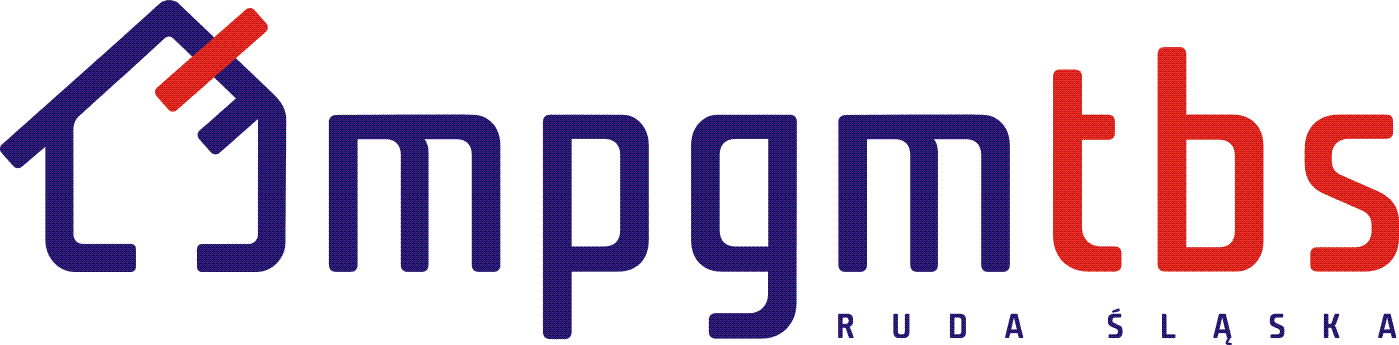 SYSTEM ZARZĄDZANIA JAKOŚCIĄMiejskie Przedsiębiorstwo Gospodarki Mieszkaniowej Towarzystwo Budownictwa Społecznego Spółka z o.o. w Rudzie ŚląskiejSYSTEM ZARZĄDZANIA JAKOŚCIĄMiejskie Przedsiębiorstwo Gospodarki Mieszkaniowej Towarzystwo Budownictwa Społecznego Spółka z o.o. w Rudzie ŚląskiejProcedura udostępniania informacji publicznej w Miejskim Przedsiębiorstwie Gospodarki Mieszkaniowej Towarzystwo Budownictwa Społecznego Sp. z o.o. w Rudzie ŚląskiejIOD/3/2019Procedura udostępniania informacji publicznej w Miejskim Przedsiębiorstwie Gospodarki Mieszkaniowej Towarzystwo Budownictwa Społecznego Sp. z o.o. w Rudzie ŚląskiejWyd. 01/2019NAZWA PROCESU:Informacja publicznaNUMER I NAZWA dokumentu:IOD/3/2019 – Procedura udostępniania informacji publicznej 
w Miejskim Przedsiębiorstwie Gospodarki Mieszkaniowej Towarzystwo Budownictwa Społecznego Sp. z o.o. w Rudzie ŚląskiejWŁAŚCICIEL dokumentu:Inspektor Ochrony DanychImię NazwiskoStanowisko:Data:PodpisAgata KarasewiczInspektor Ochrony DanychImię NazwiskoStanowisko:Data:PodpisAgata KarasewiczInspektor Ochrony DanychImię NazwiskoStanowisko:Data:PodpisBogusław WaćkoPrezes ZarząduInstrukcja obowiązuję od: 09.2019r.Informacje podstawowe dotyczące przetwarzania Twoich danych osobowychInformacje podstawowe dotyczące przetwarzania Twoich danych osobowychAdministrator Danych Osobowych (ADO)Administratorem Twoich danych osobowych jest Miejskie Przedsiębiorstwo Gospodarki Mieszkaniowej Towarzystwo Budownictwa Społecznego Sp. z o.o. z siedzibą w Rudzie Śląskiej przy ul. 1 Maja 218, 41-710 Ruda Śląska.Możesz się z nami skontaktować w następujący sposób:listownie na adres: ul. 1 Maja 218, 41-710 Ruda Śląskaprzez e-mail: mpgm@mpgm.com.pl telefonicznie: 32/24-20-133Inspektor Ochrony Danych Wyznaczyliśmy Inspektora Ochrony Danych. Jest nim Agata Karasewicz. Inspektor to Osoba, z którą możesz się kontaktować we wszystkich sprawach dotyczących przetwarzania Twoich danych osobowych oraz korzystania z przysługujących Ci praw związanych z przetwarzaniem danych. Możesz się z nim kontaktować w następujący sposób:listownie na adres: Ul. 1 Maja 218, 41-710 Ruda Śląskaprzez e-mail: iod@mpgm.com.pl telefonicznie: 32/24-20-133 wewn. 708.Cele przetwarzania Twoich danych osobowychBędziemy przetwarzać Twoje dane w celu prowadzenia postępowania o udostępnienie informacji publicznej w związku ze złożonym przez Ciebie wnioskiem.Podstawa prawna przetwarzania Twoich danych osobowychBędziemy przetwarzać Twoje dane osobowe na podstawie przepisów ustawy z dnia 6 września 2001 r. o dostępie do informacji publicznej (Dz. U. z 2018 r. poz. 1330).Okres przechowywania Twoich danych osobowychTwoje dane osobowe będą przetwarzane przez MPGM TBS Spółka z o.o. przez minimum 5 lat, następnie Archiwum Państwowe po ekspertyzie dokumentów może podjąć decyzję  o ich zniszczeniu lub przekwalifikować na kategorię A i wtedy Twoje dane osobowe będą przetwarzane przez Urząd Miejski Wrocławia przez 25 lat od stycznia kolejnego roku po zakończeniu Twojej sprawy a następnie zostaną przekazane do Archiwum Państwowego we Wrocławiu, gdzie będą przetwarzane wieczyście.Odbiorcy Twoich danych osobowychTwoje dane zostaną udostępnione podmiotom upoważnionym na podstawie przepisów prawa. Dodatkowo dane mogą być dostępne dla usługodawców wykonujących zadania na zlecenie Administratora w ramach świadczenia usług serwisu, rozwoju 
i utrzymania systemów informatycznych.Twoje prawa związane z przetwarzaniem danych osobowychPrzysługują Ci następujące prawa związane z przetwarzaniem danych osobowych:prawo dostępu do Twoich danych osobowych,prawo żądania sprostowania Twoich danych osobowych,prawo żądania ograniczenia przetwarzania Twoich danych osobowych.Aby skorzystać z powyższych praw, skontaktuj się 
z Inspektorem Ochrony Danych (dane kontaktowe powyżej).Prawo wniesienia skargiW przypadku nieprawidłowości przy przetwarzaniu Twoich danych osobowych, przysługuje Ci także prawo wniesienia skargi do organu nadzorczego zajmującego się ochroną danych osobowych, tj. Prezesa Urzędu Ochrony Danych Osobowych.Rejestr wniosków o udostępnienie informacji publicznejRejestr wniosków o udostępnienie informacji publicznejRejestr wniosków o udostępnienie informacji publicznejRejestr wniosków o udostępnienie informacji publicznejRejestr wniosków o udostępnienie informacji publicznejRejestr wniosków o udostępnienie informacji publicznejRejestr wniosków o udostępnienie informacji publicznejRejestr wniosków o udostępnienie informacji publicznejLp.Imię i nazwisko wnioskodawcyData wpływu wnioskuPrzedmiot wnioskuSposób załatwienia wnioskuSposób załatwienia wnioskuSposób załatwienia wnioskuUwagiLp.Imię i nazwisko wnioskodawcyData wpływu wnioskuPrzedmiot wnioskuprzesłanie informacji pocztą tradycyjną / elektronicznąudostępnienie informacji na miejscu do wgląduinnyUwagi1.2.3.4.5.6.7.8.9.…